Зарегистрировано в Управлении Минюста России по УР 16 августа 2023 г. N RU18000202300824ПРАВИТЕЛЬСТВО УДМУРТСКОЙ РЕСПУБЛИКИПОСТАНОВЛЕНИЕот 7 августа 2023 г. N 520ОБ УТВЕРЖДЕНИИ ПОЛОЖЕНИЯ О ПОРЯДКЕ ПРЕДОСТАВЛЕНИЯ ИЗ БЮДЖЕТАУДМУРТСКОЙ РЕСПУБЛИКИ СУБСИДИЙ СОЦИАЛЬНО ОРИЕНТИРОВАННЫМНЕКОММЕРЧЕСКИМ ОРГАНИЗАЦИЯМ, ОСУЩЕСТВЛЯЮЩИМ ДЕЯТЕЛЬНОСТЬВ ОБЛАСТИ ФИЗИЧЕСКОЙ КУЛЬТУРЫ И СПОРТА, НА ПОГАШЕНИЕКРЕДИТОРСКОЙ ЗАДОЛЖЕННОСТИ И (ИЛИ) ВОЗМЕЩЕНИЕ ЗАТРАТВ соответствии со статьей 78.1 Бюджетного кодекса Российской Федерации Правительство Удмуртской Республики постановляет:Утвердить прилагаемое Положение о порядке предоставления из бюджета Удмуртской Республики субсидий социально ориентированным некоммерческим организациям, осуществляющим деятельность в области физической культуры и спорта, на погашение кредиторской задолженности и (или) возмещение затрат.Председатель ПравительстваУдмуртской РеспубликиЯ.В.СЕМЕНОВУтвержденопостановлениемПравительстваУдмуртской Республикиот 7 августа 2023 г. N 520ПОЛОЖЕНИЕО ПОРЯДКЕ ПРЕДОСТАВЛЕНИЯ ИЗ БЮДЖЕТА УДМУРТСКОЙ РЕСПУБЛИКИСУБСИДИЙ СОЦИАЛЬНО ОРИЕНТИРОВАННЫМ НЕКОММЕРЧЕСКИМОРГАНИЗАЦИЯМ, ОСУЩЕСТВЛЯЮЩИМ ДЕЯТЕЛЬНОСТЬ В ОБЛАСТИФИЗИЧЕСКОЙ КУЛЬТУРЫ И СПОРТА, НА ПОГАШЕНИЕ КРЕДИТОРСКОЙЗАДОЛЖЕННОСТИ И (ИЛИ) ВОЗМЕЩЕНИЕ ЗАТРАТI. Общие положения1. Настоящее Положение устанавливает цели, условия и порядок предоставления из бюджета Удмуртской Республики субсидий социально ориентированным некоммерческим организациям, осуществляющим деятельность в области физической культуры и спорта, в целях погашения кредиторской задолженности, образовавшейся в течение IV квартала года, предшествующего году предоставления субсидии, и (или) возмещения затрат, произведенных в течение IV квартала года, предшествующего году предоставления субсидии (далее - субсидии).Для целей настоящего Положения под социально ориентированными некоммерческими организациями, осуществляющими деятельность в области физической культуры и спорта, понимаются спортивные клубы в области профессионального спорта по следующим видам спорта: футбол, мини-футбол (футзал), хоккей, хоккей с мячом, гандбол (далее - спортивные клубы).2. Главным распорядителем средств бюджета Удмуртской Республики, до которого в соответствии с бюджетным законодательством Российской Федерации как до получателя бюджетных средств Удмуртской Республики на соответствующий финансовый год и на плановый период доведены лимиты бюджетных обязательств на предоставление субсидии, является Министерство по физической культуре и спорту Удмуртской Республики (далее - Министерство).3. Финансирование расходов, связанных с предоставлением субсидии, осуществляется в пределах бюджетных ассигнований, предусмотренных законом Удмуртской Республики о бюджете Удмуртской Республики на соответствующий финансовый год и на плановый период (далее - Закон о бюджете Удмуртской Республики), и лимитов бюджетных обязательств, доведенных в установленном порядке Министерству на цели, указанные в пункте 1 настоящего Положения.4. К категории получателей субсидии относятся спортивные клубы, зарегистрированные в установленном порядке в качестве юридического лица, основным видом деятельности которых согласно данным Единого государственного реестра юридических лиц является деятельность спортивных организаций или деятельность спортивных клубов, относящаяся к группам 93.1 или 93.12 Общероссийского классификатора видов экономической деятельности ОК 029-2014 (КДЕС Ред. 2), утвержденным приказом Федерального агентства по техническому регулированию и метрологии от 31 января 2014 года N 14-ст, и в учредительных документах которых в качестве цели и (или) вида деятельности указано развитие профессионального спорта.Критериями отбора спортивных клубов, имеющих право на получение субсидии, являются:право участия в чемпионатах и первенствах России среди команд суперлиги, премьер-лиги, высшей лиги и всероссийских соревнованиях по следующим видам спорта: футбол, мини-футбол (футзал), хоккей, хоккей с мячом, гандбол;спортивный клуб должен являться социально ориентированной некоммерческой организацией, за исключением государственных (муниципальных) учреждений, осуществляющей тренировочную, соревновательную, физкультурную и воспитательную деятельность в области профессионального спорта.5. Субсидия предоставляется по результатам отбора, проводимого Министерством способом запроса предложений на основании заявок, направленных спортивными клубами для участия в отборе (далее - заявка), исходя из соответствия спортивного клуба категории и критериям отбора заявок.6. Сведения о субсидии размещаются на едином портале бюджетной системы Российской Федерации в информационно-телекоммуникационной сети "Интернет" (далее - единый портал) в разделе "Бюджет" не позднее 15-го рабочего дня, следующего за днем принятия закона Удмуртской Республики о бюджете Удмуртской Республики на соответствующий финансовый год и на плановый период (закона Удмуртской Республики о внесении изменений в закон Удмуртской Республики о бюджете Удмуртской Республики на соответствующий финансовый год и на плановый период).II. Порядок проведения отбора спортивных клубов7. Министерство не позднее чем за три рабочих дня до дня начала приема заявок размещает на едином портале или на ином сайте, на котором обеспечивается проведение отбора (с размещением указателя страницы сайта на едином портале), или на своем официальном сайте в информационно-телекоммуникационной сети "Интернет" (далее - официальный сайт) объявление о проведении отбора с указанием:1) срока проведения отбора;2) даты окончания приема заявок, которая не может быть ранее 10-го календарного дня, следующего за днем размещения объявления о проведении отбора;3) наименования, места нахождения, почтового адреса, адреса электронной почты Министерства;4) результата предоставления субсидии в соответствии с пунктом 25 настоящего Положения;5) доменного имени и (или) указателей страниц иного сайта в информационно-телекоммуникационной сети "Интернет", на котором обеспечивается проведение отбора (в случае проведения отбора в электронном виде);6) требований к спортивным клубам в соответствии с пунктом 8 настоящего Положения и перечня документов, представляемых ими для подтверждения соответствия указанным требованиям;7) порядка подачи заявок и требований, предъявляемых к форме и содержанию заявок в соответствии с пунктами 9 и 10 настоящего Положения;8) порядка отзыва заявок, порядка возврата заявок, определяющего в том числе основания для возврата заявок, порядка внесения изменений в заявку;9) правил рассмотрения и оценки заявок в соответствии с пунктами 11 - 16 настоящего Положения;10) порядка предоставления спортивным клубам разъяснений положений объявления о проведении отбора, даты начала и окончания срока такого предоставления;11) срока, в течение которого спортивные клубы - победители отбора должны подписать соглашение о предоставлении субсидии;12) условий признания спортивных клубов - победителей отбора уклонившимися от заключения соглашения о предоставлении субсидии;13) даты размещения результатов отбора, в случае его проведения в электронном виде, на едином портале или на ином сайте, на котором обеспечивается проведение отбора (с размещением указателя страницы сайта на едином портале), в ином случае - на официальном сайте Министерства, которая не может быть позднее срока, установленного пунктом 18 настоящего Положения.8. Субсидия предоставляется при условии соответствия спортивного клуба по состоянию на дату не ранее чем за 3 календарных дня до даты подачи заявки следующим требованиям:1) спортивный клуб должен быть зарегистрирован в установленном порядке в качестве юридического лица;2) основным видом деятельности спортивного клуба должен являться вид деятельности, указанный в пункте 4 настоящего Положения;3) у спортивного клуба должна отсутствовать просроченная задолженность по возврату в бюджет Удмуртской Республики субсидий, бюджетных инвестиций, предоставленных в том числе в соответствии с иными правовыми актами, а также иная просроченная (неурегулированная) задолженность по денежным обязательствам перед Удмуртской Республикой;4) спортивный клуб не должен находиться в процессе реорганизации (за исключением реорганизации в форме присоединения к нему другого юридического лица), ликвидации, в отношении его не должна быть введена процедура банкротства, его деятельность не должна быть приостановлена в порядке, предусмотренном законодательством Российской Федерации;5) спортивный клуб не должен являться иностранным юридическим лицом, в том числе местом регистрации которого является государство или территория, включенные в утверждаемый Министерством финансов Российской Федерации перечень государств и территорий, используемых для промежуточного (офшорного) владения активами в Российской Федерации (далее - офшорные компании), а также российским юридическим лицом, в уставном (складочном) капитале которого доля прямого или косвенного (через третьих лиц) участия офшорных компаний в совокупности превышает 25 процентов (если иное не предусмотрено законодательством Российской Федерации). При расчете доли участия офшорных компаний в капитале российских юридических лиц не учитывается прямое и (или) косвенное участие офшорных компаний в капитале публичных акционерных обществ (в том числе со статусом международной компании), акции которых обращаются на организованных торгах в Российской Федерации, а также косвенное участие таких офшорных компаний в капитале других российских юридических лиц, реализованное через участие в капитале указанных публичных акционерных обществ;6) спортивный клуб не должен получать средства из бюджета Удмуртской Республики в соответствии с иными нормативными правовыми актами Удмуртской Республики на цели, указанные в пункте 1 настоящего Положения.9. Для получения субсидии спортивный клуб представляет в Министерство в срок, указанный в информационном сообщении, следующие документы (копии документов):1) заявку на предоставление субсидии (далее - заявка), составленную в произвольной форме, подписанную руководителем и скрепленную печатью спортивного клуба, в которой указывается цель предоставления субсидии и ее размер, расчет размера субсидии, а также согласие с условиями предоставления субсидии, в том числе согласие на проведение проверок, предусмотренных пунктом 28 настоящего Положения;2) справку по форме согласно приложению к настоящему Положению;3) документы, подтверждающие наличие и размер кредиторской задолженности и (или) фактически произведенные спортивным клубом затраты, в том числе:копии договоров, соглашений, контрактов на приобретение товаров и (или) оказание услуг и (или) выполнение работ;копии актов выполненных работ, оказанных услуг, товарных накладных, счетов-фактур;копии платежных документов, подтверждающих оплату товаров и (или) услуг и (или) работ;копии расчетно-платежных ведомостей;копии платежных поручений с реестром о выплате заработной платы;4) копии учредительных документов спортивного клуба;5) письменные согласия субъектов персональных данных на их обработку (если в представленных документах содержатся персональные данные);6) копии документов, подтверждающих право на участие спортивного клуба в Чемпионатах и Первенствах России, всероссийских соревнованиях в году, в котором будет предоставлена субсидия;7) копии календаря игр в спортивном сезоне в очередном финансовом году, в которых планирует принять участие спортивный клуб, утвержденного организатором соревнований.10. Копии документов, представляемые в Министерство для получения субсидии, должны быть заверены подписью руководителя спортивного клуба (его уполномоченного представителя при подтверждении полномочий доверенностью) и скреплены печатью спортивного клуба.Незаверенные копии документов представляются с предъявлением оригиналов и удостоверяются уполномоченным лицом Министерства, осуществляющим прием документов. После сверки копий с оригиналами последние возвращаются спортивному клубу.11. Уполномоченное лицо Министерства, осуществляющее прием заявки и приложенных к ней документов, регистрирует заявку в день поступления ее в Министерство в порядке очередности с присвоением регистрационного порядкового номера и в течение 10 рабочих дней со дня регистрации проверяет спортивные клубы и поданные ими заявки на соответствие категории, критерию отбора и требованиям, установленным соответственно пунктами 4, 8 и 9 настоящего Положения и указанным в объявлении о проведении отбора.При проведении указанной проверки Министерство самостоятельно получает из налоговых органов содержащиеся в Едином государственном реестре юридических лиц сведения о спортивном клубе по состоянию на текущую дату.Спортивный клуб, подавший заявку, имеет право до окончания срока приема заявок, указанного в объявлении о проведении отбора, отозвать поданную заявку, представив в Министерство соответствующее заявление, подписанное руководителем.Заявка, в отношении которой поступило заявление о ее отзыве, считается аннулированной в день поступления в Министерство указанного заявления и не подлежит рассмотрению. Спортивный клуб, подавший заявление о ее отзыве, вправе подать новую заявку в течение срока их приема, указанного в объявлении о проведении отбора.12. Министерство отклоняет заявку в случае:1) несоответствия спортивного клуба категории, критериям, условиям и (или) требованиям, установленным пунктами 4 и 8 настоящего Положения;2) несоответствия представленных спортивным клубом заявки и прилагаемых к ней документов требованиям, указанным в объявлении о проведении отбора;3) подачи спортивным клубом заявки после даты и (или) времени, определенных для подачи заявок;4) недостоверности представленной спортивным клубом информации, в том числе информации о месте нахождения и адресе юридического лица.При наличии оснований, указанных в настоящем пункте, уполномоченное лицо Министерства не позднее срока, указанного в пункте 11 настоящего Положения, готовит решение Министерства об отклонении соответствующих заявок.13. В случае соответствия спортивного клуба категории, критерию отбора и требованиям, установленным пунктами 4 и 8 настоящего Положения, и отсутствия оснований, указанных в пункте 12 настоящего Положения, уполномоченное лицо Министерства передает заявку и прилагаемые к ней документы на получение субсидии на рассмотрение в комиссию Министерства, состав и порядок работы которой утверждаются приказом Министерства (далее - комиссия).14. Комиссия рассматривает представленные спортивным клубом документы в течение пяти рабочих дней со дня их поступления. По итогам рассмотрения документов комиссия оформляет протокол в течение трех рабочих дней со дня окончания срока рассмотрения документов комиссией.Комиссией заявкам присваиваются порядковые номера в зависимости от даты их поступления и присвоенных им регистрационных порядковых номеров в соответствии с пунктом 11 настоящего Положения. Первый номер присваивается заявке с наиболее ранними датой поступления и порядковым регистрационным номером, последующие порядковые номера присваиваются заявкам в порядке очередности их регистрации.В течение трех рабочих дней со дня окончания рассмотрения заявок комиссия формирует перечень победителей отбора (с указанием предложений по размерам предоставляемых субсидий).15. Победителями отбора признаются спортивные клубы, соответствующие категории, критериям, условиям и требованиям, установленным пунктами 4 и 8 настоящего Положения, своевременно предоставившие документы, предусмотренные пунктом 9 настоящего Положения, соответствующие требованиям, установленным пунктом 10 настоящего Положения, которым могут быть предоставлены субсидии в размерах и в соответствии с очередностью, которые установлены пунктами 14 и 22 настоящего Положения, до исчерпания лимитов бюджетных обязательств, доведенных Министерству на предоставление субсидий.В случае недостаточности лимитов бюджетных обязательств для предоставления субсидии спортивному клубу, признанному победителем отбора, в размере, определяемом в соответствии с пунктом 22 настоящего Положения, этому спортивному клубу с его согласия может быть предоставлена субсидия в пределах остатка лимитов бюджетных обязательств, доведенных Министерству.В случае отказа спортивного клуба от предоставления ему субсидии в размере, определенном в соответствии с абзацем вторым настоящего пункта, субсидия в указанном размере может быть предоставлена спортивному клубу, заявке которого присвоен следующий по возрастанию порядковый номер.В случае согласия спортивного клуба на предоставление ему субсидии в размере, определенном в соответствии с абзацем вторым настоящего пункта, предоставление ему субсидии осуществляется в пределах остатка лимитов бюджетных обязательств, доведенных Министерству.16. Основаниями для отказа в предоставлении субсидии являются:1) установление факта недостоверности предоставленной спортивным клубом информации;2) отсутствие согласия спортивного клуба на проведение проверок, предусмотренных пунктом 28 настоящего Положения;3) отсутствие лимитов бюджетных обязательств, доведенных Министерству на цели, указанные в пункте 1 настоящего Положения;4) несоответствие затрат спортивного клуба, указанных в заявке, затратам, указанным в пункте 20 настоящего Положения;5) несоответствие представленных получателем субсидии документов требованиям, определенным в соответствии с пунктами 9 и 10 настоящего Положения, или непредставление (представление не в полном объеме) указанных документов.17. На основании протокола комиссии Министерство принимает решение о предоставлении субсидии либо об отказе в предоставлении субсидии.Решение о предоставлении субсидии оформляется приказом Министерства в течение трех рабочих дней со дня оформления и подписания протокола комиссией. Информация о принятом решении размещается на официальном сайте Министерства в течение семи рабочих дней со дня принятия данного решения с указанием наименования спортивного клуба и его идентификационного номера налогоплательщика.В случае принятия решения об отказе в предоставлении субсидии Министерство в течение пяти рабочих дней со дня его принятия направляет спортивному клубу письменное уведомление о принятом решении с указанием причины отказа.18. Информация о результатах рассмотрения заявок в случае проведения отбора в электронном виде размещается на едином портале или на ином сайте, на котором обеспечивалось проведение отбора (с размещением указателя страницы сайта на едином портале), в ином случае - на официальном сайте Министерства не позднее пяти рабочих дней со дня оформления и подписания протокола комиссией и включает следующие сведения:1) дату, время и место проведения рассмотрения заявок;2) информацию о спортивных клубах, заявки которых были рассмотрены;3) информацию о спортивных клубах, заявки которых были отклонены, с указанием причин их отклонения, в том числе положений объявления о проведении отбора, которым не соответствовали такие заявки;4) наименования спортивных клубов, с которыми заключаются соглашения о предоставлении субсидий, и размеры предоставляемых им субсидий.III. Условия и порядок предоставления субсидии19. Условиями предоставления субсидии являются:1) согласие спортивного клуба на осуществление Министерством в отношении его проверок соблюдения порядка и условий предоставления субсидии, в том числе в части достижения результатов ее предоставления, и согласие на осуществление Государственным контрольным комитетом Удмуртской Республики, Министерством финансов Удмуртской Республики проверок в соответствии со статьями 268.1 и 269.2 Бюджетного кодекса Российской Федерации, а также согласие спортивного клуба на включение согласия на проведение в отношении его перечисленных проверок в соглашение о предоставлении субсидии, заключаемое в соответствии пунктом 23 настоящего Положения;2) запрет приобретения спортивным клубом за счет предоставленной спортивному клубу субсидии иностранной валюты, за исключением операций, осуществляемых в соответствии с валютным законодательством Российской Федерации при закупке (поставке) высокотехнологичного импортного оборудования, сырья и комплектующих изделий, а также иных операций, связанных с затратами, указанными в подпункте 5 пункта 20 настоящего Положения.20. В состав кредиторской задолженности и (или) затрат, указанных в пункте 1 настоящего Положения, входят расходы на:1) организацию спортивных мероприятий и (или) участие в них спортсменов, тренеров, иных специалистов в области физической культуры и спорта, включенных в заявочный лист команды спортивного клуба, принимающей участие в спортивном мероприятии (далее - участники), в том числе:питание участников в период проведения спортивных мероприятий;обеспечение безопасности в местах проведения спортивных мероприятий;проживание участников в период их участия в спортивных мероприятиях, а также предоставление жилых помещений для иногородних участников в соответствии с требованиями положения (регламента) проводимых спортивных мероприятий, документов, регламентирующих деятельность в области профессионального спорта, утвержденных общероссийской спортивной федерацией по соответствующему виду спорта и (или) профессиональной спортивной лигой по соответствующему виду спорта;транспортные расходы (проезд к месту проведения спортивных мероприятий и обратно, сервисные сборы, провоз багажа, таможенные, визовые, страховые сборы);оплату целевого (организационного) сбора (взноса) за участие в спортивном мероприятии;предоставление объектов спорта, включенных во Всероссийский реестр объектов спорта (аренда объектов спорта, используемых для проведения спортивных мероприятий);обеспечение спортивным инвентарем, спортивной экипировкой и оборудованием;медико-биологическое обследование, лечение, тестирование и медицинский контроль (в том числе услуги по обеспечению дежурства бригады скорой медицинской помощи с квалифицированным медицинским персоналом, реанимационным оборудованием и автомобилем скорой медицинской помощи на территории Удмуртской Республики в период проведения спортивных мероприятий);информационно-техническое обеспечение спортивных мероприятий (изготовление баннеров, афиш, растяжек, плакатов, флаеров, теле- и радиороликов, размещение информации в средствах массовой информации и информационно-телекоммуникационной сети "Интернет" в соответствии с требованиями положения (регламента) проводимых спортивных мероприятий, документов, регламентирующих деятельность в области профессионального спорта, утвержденных общероссийской спортивной федерацией по соответствующему виду спорта и (или) профессиональной спортивной лигой по соответствующему виду спорта);приобретение или изготовление спортивной атрибутики;2) оплату работы спортивных судей за оказание услуг по судейству спортивных мероприятий, организатором которых является спортивный клуб;3) выплату заработной платы (вознаграждения) спортсменам, тренерам и иным работникам спортивного клуба в соответствии со штатным расписанием (специалистам), обеспечивающим участие спортсменов и тренеров в спортивных мероприятиях, а также уплата налоговых и иных обязательных платежей в бюджетную систему Российской Федерации, подлежащих начислению на заработную плату (вознаграждение) указанных лиц (за исключением расходов на оплату услуг спортивных агентов, предоставление компенсаций или аналогичных выплат в связи с досрочным прекращением трудовых договоров с профессиональными спортсменами и тренерами, осуществляющими деятельность в области профессионального спорта, а также на выплаты другим профессиональным спортивным клубам, связанные с переходом спортсменов);4) развитие детско-юношеского спорта в части обеспечения участия детских, юношеских, молодежных спортивных команд (клубов), являющихся резервом основной команды спортивного клуба, в спортивных мероприятиях в соответствии с требованиями положения (регламента) проводимых соревнований, документов, регламентирующих деятельность в области профессионального спорта, утвержденных общероссийской спортивной федерацией по соответствующему виду спорта и (или) профессиональной спортивной лигой по соответствующему виду спорта;5) оплату иных расходов, являющихся обязательным условием участия спортивных клубов в спортивных мероприятиях, в соответствии с требованиями положения (регламента) проводимых соревнований, документов, регламентирующих деятельность в области профессионального спорта, утвержденных общероссийской спортивной федерацией по соответствующему виду спорта и (или) профессиональной спортивной лигой по соответствующему виду спорта, в том числе оплата товаров, работ, услуг.21. Затраты, указанные в пункте 20 настоящего Положения, принимаются не свыше следующих предельных размеров:1) затраты, указанные в абзацах втором и четвертом подпункта 1 пункта 20 настоящего Положения, - в соответствии с Нормами расходов средств бюджета Удмуртской Республики на проведение официальных физкультурных и спортивных мероприятий, включенных в Календарный план официальных физкультурных мероприятий и спортивных мероприятий Удмуртской Республики, а также на участие в межрегиональных, всероссийских и международных физкультурных мероприятиях и спортивных мероприятиях, включенных в Единый календарный план межрегиональных, всероссийских и международных физкультурных мероприятий и спортивных мероприятий, утвержденными постановлением Правительства Удмуртской Республики от 22 января 2019 года N 6 "Об утверждении Норм расходов средств бюджета Удмуртской Республики на проведение официальных физкультурных и спортивных мероприятий, включенных в Календарный план официальных физкультурных мероприятий и спортивных мероприятий Удмуртской Республики, а также на участие в межрегиональных, всероссийских и международных физкультурных мероприятиях и спортивных мероприятиях, включенных в Единый календарный план межрегиональных, всероссийских и международных физкультурных мероприятий и спортивных мероприятий";2) затраты, указанные в абзаце третьем подпункта 1 и подпункте 2 пункта 20 настоящего Положения, - в размерах, необходимых для выполнения требований, предъявляемых к спортивному клубу положениями (регламентами) проводимых соревнований, документов, регламентирующих деятельность в области профессионального спорта, утвержденных общероссийской спортивной федерацией по соответствующему виду спорта и (или) профессиональной спортивной лигой по соответствующему виду спорта;3) затраты, указанные в подпункте 2 пункта 20 настоящего Положения, - в размерах, необходимых для выполнения требований, предъявляемых к спортивному клубу положениями (регламентами) проводимых соревнований, документами, регламентирующими деятельность в области профессионального спорта, утвержденных общероссийской спортивной федерацией по соответствующему виду спорта и (или) профессиональной спортивной лигой по соответствующему виду спорта;4) затраты, не указанные в подпунктах 1 - 3 настоящего пункта, - в размере фактических расходов, необходимых спортивному клубу для участия в чемпионатах и первенствах России среди команд суперлиги, премьер-лиги, высшей лиги и всероссийских соревнованиях по соответствующим видам спорта.22. Субсидия рассчитывается как сумма кредиторской задолженности и затрат по направлениям, предусмотренным пунктом 20 настоящего Положения, в пределах размеров, установленных пунктом 21 настоящего Положения, но не может превышать объемы бюджетных ассигнований, доведенных Министерству на цели, указанные в пункте 1 настоящего Положения.Размер субсидий, предоставляемых спортивным клубам, определяется путем распределения между всеми спортивными клубами - победителями отбора суммы бюджетных ассигнований и лимитов бюджетных обязательств, доведенных Министерству в текущем финансовом году на предоставление субсидий, в зависимости от запрашиваемой суммы субсидии и присвоенного заявке порядкового номера в соответствии с пунктом 14 настоящего Положения.23. Министерство в течение трех рабочих дней со дня принятия решения о предоставлении субсидии направляет спортивному клубу проект соглашения о предоставлении субсидии в соответствии с типовой формой, установленной Министерством финансов Удмуртской Республики (далее - соглашение).Спортивный клуб обязан заключить и представить в Министерство подписанное соглашение в течение двух рабочих дней со дня получения его проекта. В случае непредставления в Министерство подписанного соглашения в указанный срок спортивный клуб считается отказавшимся от получения субсидии.В соглашении предусматриваются согласие спортивного клуба на проведение Министерством в отношении его проверок соблюдения условий и порядка предоставления субсидии, в том числе в части достижения результата ее предоставления, а также согласие на проведение проверок Министерством финансов Удмуртской Республики, Государственным контрольным комитетом Удмуртской Республики в соответствии со статьями 268.1 и 269.2 Бюджетного кодекса Российской Федерации.В случае внесения изменений в заключенное соглашение Министерство и спортивный клуб в течение 5 рабочих дней в порядке, установленном абзацем первым настоящего пункта, заключают дополнительное соглашение к соглашению в соответствии с типовой формой, установленной Министерством финансов Удмуртской Республики.24. В случае уменьшения Министерству ранее доведенных лимитов бюджетных обязательств на предоставление субсидии, приводящего к невозможности предоставления спортивным клубам субсидии в размере, указанном в соглашении, Министерство в течение трех рабочих дней со дня возникновения указанных обстоятельств направляет спортивному клубу соответствующее уведомление с указанием размера субсидии, который может быть предоставлен в пределах лимитов бюджетных обязательств.Спортивный клуб обязан в течение двух рабочих дней со дня получения указанного уведомления письменно проинформировать Министерство о согласии или несогласии на предоставление субсидии в размере, который может быть предоставлен в пределах лимитов бюджетных обязательств. В случае несогласия спортивного клуба или отсутствия его ответа по истечении срока, указанного в настоящем абзаце, соглашение расторгается Министерством в одностороннем порядке без последующего уведомления спортивного клуба о его расторжении. В случае согласия спортивного клуба на предоставление субсидии в размере, который может быть предоставлен в пределах лимитов бюджетных обязательств, Министерство и спортивный клуб в течение трех рабочих дней со дня получения Министерством указанного согласия заключают дополнительное соглашение к соглашению в соответствии с типовой формой, установленной Министерством финансов Удмуртской Республики. В случае незаключения дополнительного соглашения к соглашению спортивный клуб признается несогласившимся на предоставление субсидии в размере, который может быть предоставлен в пределах лимитов бюджетных обязательств, и соглашение расторгается Министерством в одностороннем порядке без последующего уведомления спортивного клуба о его расторжении.25. Результатом предоставления субсидии является исполнение обязательств по кредиторской задолженности перед поставщиками и подрядчиками, возникших при достижении необходимого количества матчей (игр), предусмотренных календарями матчей (игр) по соответствующему виду спорта в чемпионатах и первенствах России среди команд суперлиги, премьер-лиги, высшей лиги и всероссийских соревнованиях, в которых приняла участие команда спортивного клуба в течение IV квартала года, предшествующего году предоставления субсидии.Значение результата предоставления субсидии, устанавливается Министерством в соглашении на основании документов, представленных спортивным клубом в соответствии с подпунктом 7 пункта 9 настоящего Положения.26. Перечисление субсидии осуществляется на лицевой счет, открытый спортивным клубом в Министерстве финансов Удмуртской Республики, в следующие сроки:1) в целях погашения кредиторской задолженности - в соответствии с графиком, установленным в соглашении;2) в целях возмещения затрат - не позднее 10 рабочего дня, следующего за днем принятия решения о предоставлении субсидии.IV. Требования к отчетности27. Спортивный клуб представляет в Министерство в срок не позднее 10 рабочего дня месяца, следующего за отчетным кварталом:1) отчет о достижении значения результата предоставления субсидии, по форме, определенной типовой формой соглашения, установленной Министерством финансов Удмуртской Республики, с приложением заверенных организатором соревнований или спортивным клубом копий официальных итоговых протоколов результатов соревнований или выписок из указанных протоколов, подтверждающих количество матчей (игр), предусмотренных календарями матчей (игр) по соответствующему виду спорта в чемпионатах и первенствах России среди команд суперлиги, премьер-лиги, высшей лиги и всероссийских соревнованиях, в которых приняла участие команда спортивного клуба по состоянию на 31 декабря года, в котором предоставлена субсидия;2) отчетность об осуществлении расходов, источником финансового обеспечения которых является субсидия, по форме, определенной типовой формой соглашения, установленной Министерством финансов Удмуртской Республики;3) дополнительную отчетность - в сроки и по формам, установленным Министерством в соглашении (при необходимости).V. Требования об осуществлении контроля (мониторинга)за соблюдением условий и порядка предоставления субсидиии ответственность за их нарушение28. Соблюдение спортивным клубом условий и порядка предоставления субсидии, в том числе в части достижения результата ее предоставления, подлежат проверке Министерством, а также проверке Министерством финансов Удмуртской Республики, Государственным контрольным комитетом Удмуртской Республики в установленном порядке в соответствии со статьями 268.1 и 269.2 Бюджетного кодекса Российской Федерации.29. Министерство проводит мониторинг достижения спортивным клубом результата предоставления субсидии исходя из достижения значения результата предоставления субсидии, определенного соглашением, и событий, отражающих факт завершения соответствующего мероприятия по получению результата предоставления субсидии (контрольная точка), в порядке и по формам, которые установлены Министерством финансов Российской Федерации.30. Основаниями для возврата предоставленной субсидии в бюджет Удмуртской Республики являются:1) нарушение условий, установленных при предоставлении субсидии настоящим Положением и соглашением, выявленное по фактам проверок, проведенных Министерством, Министерством финансов Удмуртской Республики или Государственным контрольным комитетом Удмуртской Республики;2) недостижение значения результата предоставления субсидии, устанавливаемого Министерством в соответствии с пунктом 25 настоящего Положения в соглашении.31. Возврат субсидии осуществляется в бюджет Удмуртской Республики:1) в случае установления факта, предусмотренного подпунктом 1 пункта 30 настоящего Положения, - в полном объеме;2) в случае установления факта, предусмотренного подпунктом 2 пункта 30 настоящего Положения, объем средств, подлежащих возврату в бюджет Удмуртской Республики, рассчитывается по следующей формуле:Sвозврата = Sсуб. x (1 - Xфакт1 / Xплан1),где:Sвозврата - размер субсидии, подлежащей возврату, рублей;Sсуб. - размер субсидии, предоставленной спортивному клубу в отчетном финансовом году, рублей;Xфакт1 - фактическое значение результата предоставления субсидии в отчетном финансовом году, единиц;Xплан1 - плановое значение результата предоставления субсидии, единиц.32. В случае установления фактов, указанных в пункте 30 настоящего Положения, субсидия подлежит возврату в бюджет Удмуртской Республики в следующем порядке:1) Министерство после принятия соответствующего решения о возврате предоставленной субсидии направляет спортивному клубу письменное уведомление о возврате суммы предоставленной субсидии с указанием ее размера;2) спортивный клуб в течение десяти рабочих дней со дня получения письменного уведомления обязан перечислить указанные средства в бюджет Удмуртской Республики.В случае неперечисления средств в указанный срок Министерство принимает меры для их принудительного взыскания в порядке, установленном законодательством Российской Федерации.33. Ответственность за нецелевое использование субсидии и несоблюдение условий, целей и порядка ее предоставления, а также за достоверность представляемых в Министерство документов и сведений возлагается на спортивный клуб.34. Не использованные по состоянию на 1 января финансового года, следующего за годом предоставления субсидии, остатки субсидии подлежат возврату в бюджет Удмуртской Республики до 1 апреля очередного финансового года.Приложениек Положениюо порядкепредоставления из бюджетаУдмуртской Республикисубсидий социальноориентированным некоммерческиморганизациям, осуществляющимдеятельность в областифизической культурыи спорта, на погашениекредиторской задолженностии (или) возмещение затрат                                  СПРАВКА__________________________________________________________________________,            (наименование, адрес (местонахождение) организации)ИНН ____________________________________, подтверждает, что по состоянию на"__" ________________ 20__ года:_____________________________________________ просроченную задолженность по        (указать, имеет либо не имеет)    возврату в бюджет Удмуртской Республики субсидий, бюджетных инвестиций,предоставленных в том числе в соответствии с иными правовыми актами, и инуюпросроченную  (неурегулированную)  задолженность по денежным обязательствамперед Удмуртской Республикой;_________________________________ в процессе реорганизации (за исключением,    (указать, находится либо          не находится)реорганизации  в  форме  присоединения  к  нему другого юридического лица),ликвидации, в отношении его ________________________ процедура банкротства,                            (указать, введена либо                                   не введена)его деятельность________________________________________________ в порядке,                (указать, приостановлена либо не приостановлена)предусмотренном законодательством Российской Федерации;______________________________________ иностранным юридическим лицом, в том  (указать, является или не является)числе  местом  регистрации  которого  является  государство или территория,включенные  в  утверждаемый  Министерством  финансов  Российской  Федерацииперечень   государств   и   территорий,   используемых  для  промежуточного(офшорного)  владения  активами  в  Российской  Федерации (далее - офшорныекомпании),  а  также  российским юридическим лицом, в уставном (складочном)капитале  которого  доля прямого или косвенного (через третьих лиц) участияофшорных компаний в совокупности превышает 25 процентов (если иное непредусмотрено законодательством Российской Федерации);_________________________________ средства из бюджета Удмуртской Республики     (указать, получает либо           не получает)в  соответствии с иными нормативными правовыми актами Удмуртской Республикина цели, указанные в пункте 1 Положения о порядке предоставления из бюджетаУдмуртской  Республики субсидий спортивным клубам на погашение кредиторскойзадолженности и (или) возмещение затрат.Руководитель(уполномоченное лицо)организации                ___________ ____________________________________                            (подпись)         (расшифровка подписи)М.П."__" __________ 20__ года.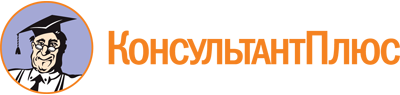 Постановление Правительства УР от 07.08.2023 N 520
"Об утверждении Положения о порядке предоставления из бюджета Удмуртской Республики субсидий социально ориентированным некоммерческим организациям, осуществляющим деятельность в области физической культуры и спорта, на погашение кредиторской задолженности и (или) возмещение затрат"
(Зарегистрировано в Управлении Минюста России по УР 16.08.2023 N RU18000202300824)Документ предоставлен КонсультантПлюс

www.consultant.ru

Дата сохранения: 05.11.2023
 